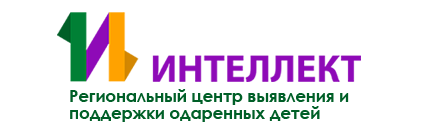 МЕТОДИЧЕСКИЕ РЕКОМЕНДАЦИИдля проведения муниципального этапа областной олимпиады по ИЗОБРАЗИТЕЛЬНОМУ ИСКУССТВУ в 2023-2024 учебном годуСемья - это не просто основа государства и общества, это духовное явление, основа нравственности.В.В. ПутинГод семьи в РоссииВ целях популяризации государственной политики в сфере защиты семьи, сохранения семейных ценностей Президент Российской Федерации Владимир Владимирович Путин подписал Указ об объявлении 2024-го в России Годом семьи. Глава государства подчеркнул, что семейные ценности являются важнейшей нравственной опорой и залогом успешного развития и в настоящем, и в будущем. Семья является источником любви, понимания и поддержки, учит детей быть добрыми, честными и справедливыми. В Год семьи особое внимание будет уделено сохранению традиционных семейных ценностей. К ним относятся любовь, верность, уважение, взаимопонимание и поддержка. Эти ценности являются основой крепкой и счастливой семьи.  Это еще один шаг на пути к укреплению семейных ценностей. Крепкая семья - это залог стабильности и процветания общества.Губернатор Ленинградской области Александр Юрьевич Дрозденко поддерживает инициативу президента и в регионе 2024 год объявлен Годом Команды Заботы. Новые возможности и развитие будут затрагивать все сферы жизни Ленинградской области: образование, здравоохранение, культуру, спорт. Областная олимпиада по изобразительному искусству проводится в рамках Года семьи в России. Цель: Показать через изобразительное творчество обучающихся культуру семейного воспитания, на основе традиционных семейных духовно-нравственных ценностей.Задачи: -	Воспитывать у обучающихся уважение к традициям семьи. посредством творческой изобразительной деятельности.-	Содействовать формированию у обучающихся любови, ответственности, уважения, взаимопонимания и поддержки семейных ценностей.-	Способствовать опыту создания композиции на сюжеты из реальной повседневной жизни семьи выраженный в образах и понимании социально-значимой деятельности в жизни общества.  Муниципальный этап.На муниципальном этапе могут участвовать учащиеся 5-6 классов (на усмотрение организаторов олимпиады. Участники областной олимпиады:- I группа - 7 класс (учащиеся 13 – 14 лет, областной этап). - II группа - 8 класс (учащиеся 14 – 15 лет, областной этап).- III группа - 9 класс (учащиеся 15 – 16 лет, областной этап).- IV группа -  учащиеся художественных школ (областной этап). Организаторы муниципального этапа олимпиады по изобразительному искусству по своему усмотрению выбирают предложенные темы для возрастных групп, в соответствии с положением о проведении олимпиады.ТРЕБОВАНИЯ К ВЫПОЛНЕНИЮ ТВОРЧЕСКИХ РАБОТ:- Творческие работы выполняются на формате А3;- Время на выполнение задания не более 3 часов.Художественные материалы для выполнения задания:- живопись;- графика.  КРИТЕРИИ ОЦЕНИВАНИЯ ТВОРЧЕСКОЙ РАБОТЫ – 25 БАЛЛОВ:Правильное понимание поставленных задач при выполнении творческой работы.Раскрытие темы -5 баллов:осмысление темы и достижение образной точности;использование собственных впечатлений при выполнении работы;оригинальность замысла.Композиция – 5 баллов:знание, понимание и применение на практике основных законов композиции;органичность и целостность композиционного решения.Рисунок – 5 баллов:владение основами изобразительной грамоты (передачи пропорций и характера изображаемого объекта, выявление конструктивных и пластических особенностей формы и объема посредством светотеневой проработки и расположения в пространстве, передачи тональных отношений при сохранении цельности изображения).степень сходства изображения с предметами реальной действительности (реалистический рисунок);Цветовое решение – 5 баллов:умение использовать типы колорита для создания цветовой гармонии.Техника исполнения – 5 баллов:умение использовать основные изобразительные средства выражения замысла;владение различными техниками и приемами в области изобразительного искусства;культура исполнительского мастерства.Участники олимпиады для выполнения художественных работ должны при себе иметь все необходимые материалы и принадлежности.  Темы творческих работ:Семейные традиции- Наша дружная семья.- В семейном кругу.- Мама, папа, я – дружная семья.- На кухне всей семьей.- Дружим семьями!- Загляни в семейный альбом.- Секрет семейного счастья.- Семейная династия.- Семейный портрет.- Семейное увлечение.- Семейное творчество.- Семейные праздники.- Семейные посиделки.- Семейный досуг.- Родительский дом - начало начал.- Родословное «дерево» моей семьи.- Мир семейных увлечений.- Моя талантливая семья.- Хобби моей семьи.Семейное чтение.- Бабушкины сказки.- Читаем всей семьей.- Всей семьей в библиотеку.- Мудрая книга-помощник семье.Семьей возродится Россия.- Народов дружная семья.- Семейные традиции разных стран.- Семейные традиции на Руси.- Семья на Руси: традиции и современность.- У самовара.Семья, здоровый образ жизни.- Семейная прогулка. - Моя спортивная семья.Праздники, связанные с семейными ценностями в 2024 году- 8 марта – Международный женский день.- 10 апреля – День братьев и сестер.- 25 апреля – День дочерей.- 15 мая – Международный день семьи.- 16 июня – День отца.- 8 июля – День семьи, любви и верности, именуемый днем Петра и   Февронии, одна из наиболее почитаемых православных святых в России.- 1 октября – День пожилого человека.- 26 октября – День тещи.- 28 октября – День бабушек и дедушек.- 24 ноября – День матери (в РФ он выпадает на последнее воскресенье месяца).- День сыновей.- 22 декабря – Всероссийский праздник благодарности родителям «Спасибо за жизнь!» благодарность родителям РФ.Пахомова О.Ф.,кандидат педагогических наук, отличник народного просвещения, доцент кафедры гуманитарных и естественнонаучных дисциплин Бокситогорский институт (филиал) ГАОУ ВО ЛО «Ленинградский государственный университет им. А.С. Пушкина».